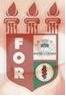 PLANILHA PARA CADASTROS DE LIVROS  BIBLIOTECA MARIA APARECIDA POURCHET CAMPOS        Classificação:       616-089.23                                  Código:	4279  Cutter:         J35i                                               Data: Turma 2020Autor(s):  Jansen, Jaianne Rodrigues QueirozTitulo: O IMPACTO DAS MÁ OCLUSÕES NA QUALIDADE DE VIDA DE CRIANÇAS E ADOLESCENTES: revisão de literaturaOrientador(a): profª. Dra. Juliana GodoyCoorientador(a): profª. Ms. Rita de Cássia C. BrandãoEdição:  1ª        Editora  Ed. Do Autor     Local:  Recife    Ano:  2020  Páginas:  20Notas:  TCC – 1ª Turma graduação - 2020